Правила безопасного катания на самокате, велосипеде, скейте и роликахПравила безопасного катания на самокате, велосипеде, скейте и роликахКаждый из вас любит кататься на велосипеде, самокате, скейте или роликовых коньках. А знаете ли вы, что для таких прогулок тоже есть правила личной безопасности.Запомните:Кататься на велосипеде, самокате, роликовых коньках можно внутри дворов, в парках, на специально оборудованных площадках, на стадионах.Даже если катаешься во дворе, будь предельно внимательным.Перед переходом через проезжую часть остановись, сойди с самоката или велосипеда. Пройди пешеходный переход, держа самокат или велосипед за руль.Необходимо объезжать ямы, лужи, люки.Катаясь, необходимо уважительно вести себя по отношению к прохожим: вовремя подавать звуковой сигнал, соблюдать меры предосторожности (сбавлять скорость, объезжать людей животных, других участников движения).Замедлять движение на поворотах и при маневрах, когда совершается объезд недвижимых преград на пути (деревья, лавочки).Знание необходимых правил личной безопасности поможет вам избежать травм и неприятных ситуаций во время катания.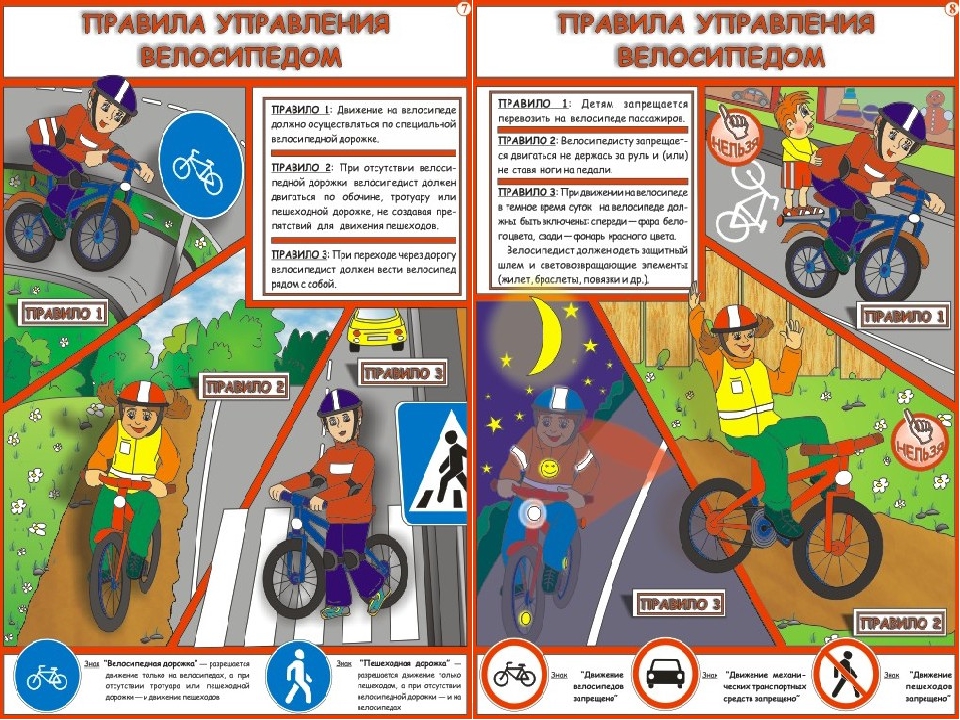 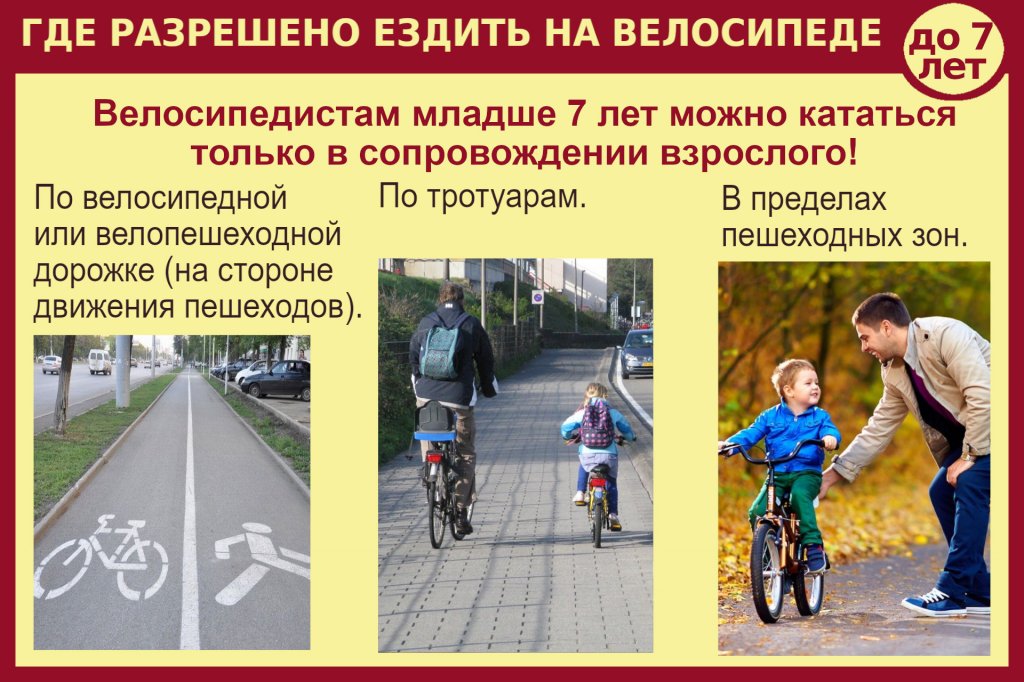 